Environmental Affairs Board Minutes/Action Summary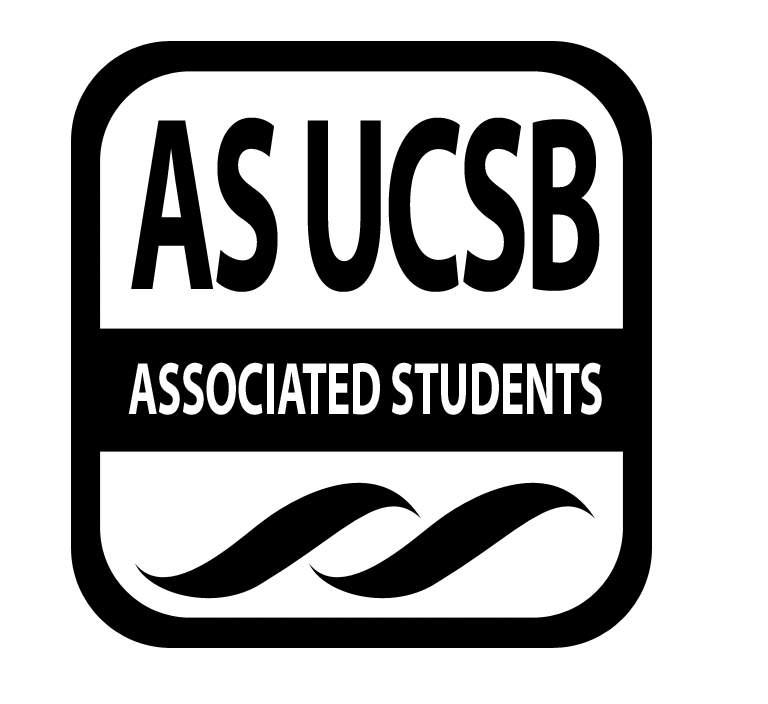 Associated Students 10.14.13, 5pmEAB Office (3rd Floor, Ucen)	 Minutes/Actions recorded by: Risa JensenCALL TO ORDER 5:03 PM by Rebecca Bracken, Co-chairA. Roll CallACCEPTANCE of ACTION SUMMARY/MINUTESApproval of our Action Summary/Minutes from 10/7/13MOTION/SECOND: Jensen/ BrackenACTION: Vote: 15-0 to APPROVE, 1 abstain APPROVED.ACTION ITEMSa. Motion to pass $10 for Seedlings for EAB Garden.MOTION/SECOND: Gabriel/ForgeyCALL TO QUESTION: WilmsenACTION PASSES BY CONSENTb. Motion to pass $2,400 for PowerShift for the cost of lodging, transportation to and from airport, and deficit money for flights.  EAB would only end up paying $1950 if Alexandra’s scholarship comes through. If CAB also comes through, we will spend even less. MOTION/SECOND: Geczy/ Forgey.CALL TO QUESTION: Paonessa-Annual EAB budget; this would be more than ¼ of our budget-8 of the attendees are not on Core-We have many expenses in the next two quarters including CSSC & Earth Day-We have already passed money for PowerShift-This would be an enriching, strengthening resource for officers-CAB may assist with fundingACTION: Vote:MOTION: 2 in favor, 7 abstain. Motion does not pass.Officers will not consider passing more money for powershift.c. Motion to pass $21 for Farmers’ Market this week.MOTION/SECOND: Lyttle/ BallingerCALL TO QUESTION: PaonessaMotion passes by consent.UPDATES FROM CORE OFFICERSCo-Chairs: Kai Wilmsen and Rebecca BrackenOffice HoursGoogle Docs Spreadsheet for Office Hours-Fill it out ASAP! Will be posted just outside officePublicity for 11/20 SpeakerWalter H Capps Center on campusNov 20th 8pmPublicize at tabling & general meeting to earn co-sponsorship status for this eventTabling 10/24 11am-2pm  Recruitment Fair by Committee on Committeessign up!10/29 7pm-8:30pmSanta Rosa MentoringPut on by Santa Rosa Guru ProgramOpen Positions: social chair & campus affairsTell your friends to get their applications in 10/19No full voting, just deliberation & interviewsVolunteers & Atttendees Needed 10/24 11am-1pm @ Community Action Commission Back-Door DeliTeach for America will present briefly at our meeting; OKorganizes “A Week of Organized Justice”-will create a weekly flyer to promote our events for freeWorking Group ProcedureAnnounce at CoreFill out emailed google form if want blurb for newsletterSocial Chair: Kristi FleshnerHike Sunday 10/20 12pmPublicity Chairs: Mackie ForgeyTablingTabling at Arbor 10/8 and 10/9 11am-2pmSign up on google spreadsheet ASAP!Tabling for Carrillo Sustainabilitynext weektoo late for more sign-ups.Tabling for AS Recruitment Sign up for 1 hour on spreadsheet ASAP!Games, candy.PensPens made in USA are less recycled than pens made in ChinaPencils might be a good replacement!Earth Day Chair, Heather Vest: Working group will start Winter QuarterLet her know of any brainstorms we have!Clean Energy Chair, Isabelle Geczy:  UCCE Working Group at General Meeting: Introduction to How Our Campus Gets Energy & Climate JusticePowershiftWill promote having people distribute themselves among the workshopsThe take-away from Powershift will include EAB & CAB workshops & a book for finance board & EABPre-Convergence Mixer 7pm-8pm 10/15Transportation to & from airport neededAS Travel Agency charged $20 fee per person; we are now $330 over budget.Asking CAB & Finance Board to pass money for parking & gas$945 round trip for transportation to airport via cheapest optionAsking CAB to sponsor lodging & parking/ shuttleCSSC will reimburse part of the cost of travelDiscussionCAB tabled passing money likely due to lack of comprehension of cost, of attendees, etc.CAB needs to know that this is a less-than-annual eventPresentation should show break-down of costs show attendees names & affiliations15 people going to PowerShift (7 on core, 8 from other campus orgs)All money passed so far went to flights & registration for PowerShift: $4,950$4,300 to flights$650 to registrationStatewide Affairs Representative: Kori LayCSSCConvergence in Humboldt 3-Day Weekend in NovemberFossil FreeReferendum for Fossil Free plannedDay of Action of Fossil Fuel Haunting, Halloween themed plannedGreen Consultant: Lauren DykmanGreenbill Pledges in ProgressUp-dated Greenbill Poster by Next WeekGoal: Get 10 AS Groups CertifiedFinance BoardCoastal FundCABLet her know of any other good candidatesSpooky Treats 902 Canyon Cortita Hallo-vegan TreatsBeach Clean Up had 23 attendees!Working Group for Green Bill at General MeetingTreasurer, Ballinger: Little Footprint Lighting CompanyOpportunity to sell light fixtures to campus organizations & citizensCould raise money for EAB by selling light fixturesWants to give 5 presentations re: navigating AS & getting jobs in sustainabilityDiscussion; We will let him speak at our meeting.Portion of profits from light fixtures would go to EABCould turn this into a strong, useful internship program—but we might prefer not get funded through itUnite to Light organizes fundraisers to reduce use of kerosene lanternsFor-Profit CompanyWe are not in need of money.We could have them as our corporate sponsor for a convergence.Garden Manager, Adrien Gabriel & Sustainable Foods, Emily Lytle:10/17 Thursday 12pm-1:30pm Garden Party10/19 and 10/20 Garden Workdays 10am-12pm; general members & core invitedWill have working group re: GardenKids in GardenCancellation likely of: 10/18 garden tour & plantingInstead: 10/18 Garden Kale-Planting Party in the GardenVolunteer Manager, Karina:Adopt-A-BlockLots of participants on Thursday; Collected 28.5 buckets so far!Thursdays at 4pmTree Planting10/26 Tree Planting for Veterans at 1pm leave around 12:30pm to bike overGoleta Valley BeautifulF. ADJOURNMENTADJOURNED 6:35 PMNameNote: absent (excused/not excused)arrived late (time)departed early (time)proxy (full name)NameNote:absent (excused/not excused)arrived late (time)departed early (time)proxy (full name)Kai Wilmsen, Co-chairChellsee Lee, Sustainable Business ChairAbsentRebecca Bracken, Co-chairMantha Carr, Earth Day ChairAbsentRisa Jensen, Administrative AssistantHeather Vest, Earth Day ChairAbsentAlexandra Ballinger, TreasurerEmily Lytle, Sustainable Foods ChairMackie Forgey, Publicity ChairSukayna Ibrahim, Environmental Justice ChairTayler Reinman, Publicity ChairBenjamin Liddie, HistorianShelby Skougard, Student AffairsIsabelle Geczy, Clean Energy ChairKristi Fleshner, Social ChairArrived late, 6:05Adrian Gabriel, Garden ManagerKori Lay, Statewide Affairs RepresentativeLauren Dykman, Green Bill ConsultantKarina Paonessa, Volunteer Chair